P  O  Z  V  Á  N  K  Ačtvrtek 27. června 2019 v době od 8:00 do 12:00 hodinPřelouč, travnatá plocha mezi parkem pod Záložnou a fotbalovým hřištěmMěsto Přelouč opět zve děti na zábavnou akci zaměřenou na zpětný odběr použitého elektrozařízení pořádanou v rámci motivačního programu ELEKTROWIN.Zdarma bude k dispozici několik stanovišť se zábavnými soutěžemi o drobné ceny. Akce bude ozvučena reprodukovanou hudbou, provázet bude zkušený moderátor, který každých 30 minut zařadí kvízové otázky o větší dárky - triko či  ručník s logem Elektrowin, apod. Součástí akce bude i výstava recyklace elektra. Město Přelouč zve děti, učitele i rodiče na tuto zábavnou akci, která bude většího rozsahu než v letech minulých, proto si ji nenechte ujít.            					     Ilustrační foto: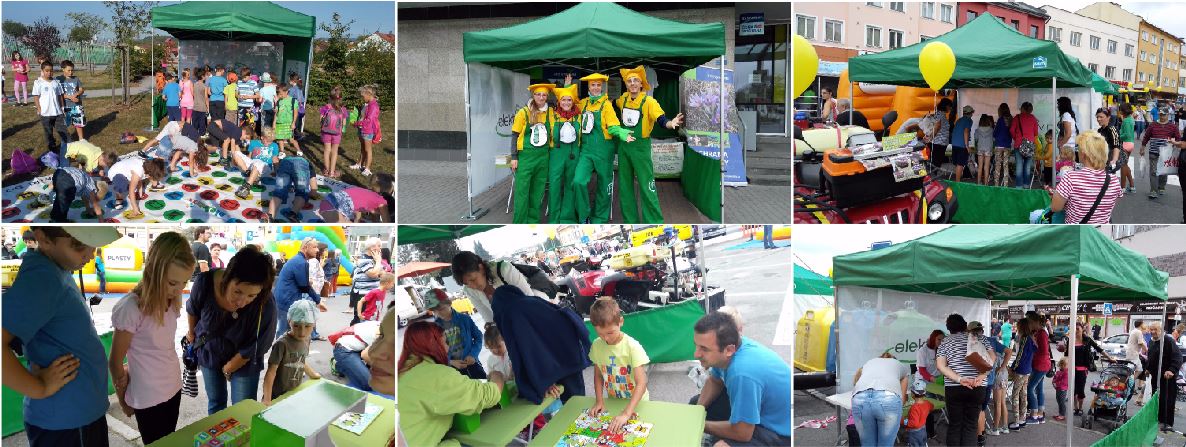 Těšíme se na Vaši účast!